ANALISIS KESALAHAN BERBAHASA PADA TAYANGAN SINIAR OPERA ENTERTAINMENT BAGIAN “FAJAR SADBOY: PERCUMA CANTIK KALAU BIBIR SCTV SATU UNTUK SEMUA”SKRIPSIOleh:DILLA SYAHPUTRINPM. 191214040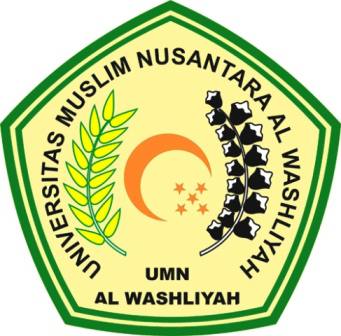 PENDIDIKAN BAHASA DAN SASTRA INDONESIAFAKULTAS KEGURUAN DAN ILMU PENDIDIKANUNIVERSITAS MUSLIM NUSANTARA AL WASHLIYAHMEDAN2023